Publicado en España el 19/09/2016 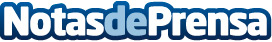 AudioActive obtiene el sello Empresa Partner en Audiología de SennheiserLa prestigiosa firma alemana Sennheiser ha concedido a Audioactive su sello Empresa Partner en Audiología, convirtiéndose así en el primer ecommerce europeo en obtener este distintivo en productos destinados a personas con problemas auditivosDatos de contacto:Miguel669656587Nota de prensa publicada en: https://www.notasdeprensa.es/audioactive-obtiene-el-sello-empresa-partner_1 Categorias: Medicina Industria Farmacéutica E-Commerce Medicina alternativa Consumo http://www.notasdeprensa.es